В День Победы 3500 артековцев прошли в «Бессмертном полку» с портретами победителей9 мая 2022 года3500 артековцев, сотрудники и советники директоров школ по воспитанию, которые сейчас проходят обучение в детском центре, приняли участие в акции «Бессмертный полк» в «Артеке». Шествие объединило потомков разных народов и национальностей из всех регионов России в стремлении почтить память 27 миллионов, павших в Великой Отечественной войне и поблагодарить тех, кто сегодня с нами.В 77-ю годовщину Великой Победы акция «Бессмертный полк» прошла в «Артеке» в пятый раз. За эти годы стало доброй традицией 9 Мая проносить по набережной детского центра портреты своих дедов и прадедов, бабушек и прабабушек, делиться друг с другом историями героев, воевавших за свободу страны.В этот раз колонны «Бессмертного полка» с портретами победителей прошествовали по всем главным дорогам детского центра, соединив 9 лагерей, памятные места, природные и исторические достопримечательности «Артека».Георгиевские ленты на парадных рубашках, гордые взгляды, а в руках – фотографии самых дорогих сердцу героев Великой Отечественной войны. На этих снимках – воины, сражавшиеся за Москву и Курск, Ленинград и Сталинград, освобождавшие Белоруссию, Прибалтику, Восточную Пруссию, бравшие Берлин… Солдаты, прошедшие всеми дорогами войны. Отцы и деды, память о которых хранится в семейных альбомах и передается из поколения в поколение. В День Победы артековцы с гордостью поделились историями своих предков друг с другом и со всей страной.Виктория Нешева, г. Йошкар-Ола: «Я хочу рассказать о своем прадедушке Шестове Николае Васильевиче. В 1942 году он ушел на фронт, чтобы защищать Родину от фашистов. Воевал на боевой машине «Катюша». Был старшим сержантом. За подвиги на фронте его наградили Орденами Славы и «За Отвагу» и медалями за взятие городов. В 33 года, имея трех детей, среди которых и моя бабушка, он выучился на машиниста, сдав все предметы на пятерки. Долгое время был председателем сельского совета. Честный, добрый, отзывчивый, всегда помогал людям. Прадедушка и прабабушка привили всем своим детям любовь к Родине. Для меня большая честь нести портрет своего прадедушки в «Бессмертном полку», он для меня – большой пример. Я им очень горжусь».Дарья Дегтярева, г. Москва: «Я сегодня в шествии несла портрет прадедушки Волкова Федора Семеновича. Его призвали в армию в 1939 году. Он был командиром взвода 311 отдельного танкового батальона в составе 110 танковой бригады. На сайте «Память народа» мы нашли информацию, что за период войны он уничтожил большое количество автоматчиков врага. За военный подвиг прадедушка был награжден медалью «За отвагу». В документах он значится как пропавший без вести. Участие в «Бессмертном полку» – это важное событие, мы должны помнить о нашей Победе, знать своих предков и гордиться ими».Давид Шерозия, г. Волгоград: «Быть частью акции «Бессмертный полк» важно для меня! Я пронес в колонне портрет своего прадедушки по маминой линии Огурцова Федора Федоровича, который сражался на фронте до последнего. Он был ранен, но восстановился и затем воевал до 1945 года. Рассказы о прадедушке передаются в семье из поколения в поколение. Я написал о нем исследовательскую работу. Наши предки оставили нам завет – сохранить этот мир и передать его потомкам».На «Артек-Арене» колонны «Бессмертного полка» объединились в одну нескончаемую людскую реку – реку памяти. Здесь участников шествия приветствовал директор Международного детского центра Константин Федоренко.Константин Альбертович пронес в «Бессмертном полку» портрет своего деда – Федоренко Михаила Андреевича 1926 года рождения. Он был призван в Красную Армию в 1943 году в 17 лет. Воевал, был краснофлотцем. Награжден медалями.Директор «Артека» отметил, что имена людей, которые передаются из поколения в поколение – это и есть бессмертие наших героев. В День Победы вместе с миллионами россиян «Артек» отдал дань памяти 27 миллионам людей, павших в годы Великой Отечественной войны. «Как и соотечественники по всему миру, в шествии «Бессмертного полка» вы сегодня гордо несли портреты тех, кто защитил Родину, кто открыл новую дорогу жизни, создал возможности для развития страны, воспитания и образования новых поколений, – обратился к артековцам Константин Федоренко. – «Артек» бережно хранит историю, воздаёт должное памяти своих защитников. Мы верим, что вы – новое поколение артековцев, гордитесь героями войны и сделаете все, чтобы эта трагедия не повторилась никогда. Пусть пребывание в «Артеке» откроет в каждом из вас высокий потенциал честности, искренности, преданности, а значит уважения и любви к Отечеству. А еще помните: подвиг может заключатся не только в сражениях, подвиг может заключаться в поступках, в умении сделать правильный выбор, который  подсказывает сердце. Я глубоко убежден, что ваши сердца наполнены сегодня гордостью за Россию, что вы помните и пронесете эту память через всю свою жизнь. И постараетесь передать её своим детям!» Завершился День Победы концертом на «Артек-Арене», которая наполнилась любимыми песнями всех поколений, посвященными Победе и мужеству героев. «Смуглянка», «Синий платочек», «Темная ночь», «Майский вальс», «Вечный огонь», «День Победы» – эти мелодии навсегда останутся в памяти артековцев, как символ любви и преданности России.Официальные ресурсы МДЦ «Артек»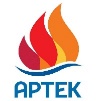  press@artek.orgОФИЦИАЛЬНЫЙ САЙТ АРТЕКАФОТОБАНК АРТЕКАТЕЛЕГРАММРУТУБ  